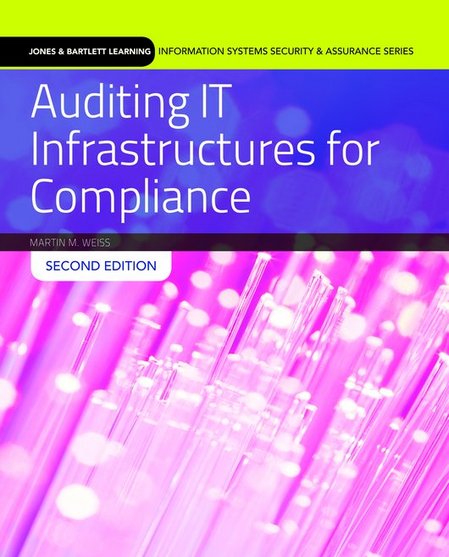 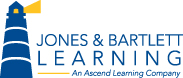 Auditing IT Infrastructures for Compliance
 Second Edition
Transition GuideBy Martin Weiss & Michael Solomon
ISBN-13: 9781284090703
Paperback • 400 Pages • ©2016Main UpdatesNew studies and statistics throughoutIncludes references to updated federal laws, including FISMA and the DoDIncludes references to updated standards such as COBIT, SANS, ISACA, ISO/IEC 27001 and CRMADiscusses new technology including social networking sites and electronicsIncorporates new and updated tables and figuresProvides new website resources, key concepts and terms, and assessment questionsMajor Chapter Changes Are Listed Below
Chapter 1Material on the integrity of information systems updatedChapter 2Material on IT compliance requirements updatedInformation on regulatory agencies addedFederal Information Security Management Act of 2002 (FISMA) updated to include information regarding 2014 amendment by Federal Information Security Modernization Act “Laws and Regulations of the DoD” section updated to clarify information on The Paperwork Reduction Act of 1995, the Clinger-Cohen Act of 1996, and the E-Government Act of 2002Information added on NIST six-step risk management framework (RMF), as well as a comparison between RMF and C&AFigure 2-1 updatedInformation Assurance (IA) replaced with cybersecurityNew section “Children’s Online Privacy Protection Act (COPPA)” addedChapter 3Definitions added for gap analysis, identity theft, privacy office, LAN, and WANInformation on SANS updated to include 2013 transfer of Critical Security Controls to Council on CyberSecurity Description of 20 critical controls updatedTable 3-2 updatedChapter 4Information on COBIT updated due to 2014 changes and to reflect COBIT 5Information on ISACA addedFigure 4-2 updated“SAS 70 Compliance” section replaced with “Service Organization Control (SOC) Reports” sectionAdditional information security series includedTable 4-3 replaced with new Table 4-2Information on ISO/IEC 27001 updatedSection on the NIST “Cybersecurity Framework” addedChapter 5Definitions added for scope creep and CPO “Threat Analysis” section updatedInformation on quantitative risk analysis addedCOBIT control objectives updatedConsensus Audit Guidelines updated to Critical Security ControlsChapter 6Topics and Goals updatedVarious line editsKey Concepts and Terms updated with new entries Assessment Questions updatedChapter 7Topics and Goals updated to reflect new sections“Maturity modeling” section replaced and updatedTables 7-2, 7-3, and 7-6 updated Key Concepts and Terms updated with new entries Assessment Questions updatedChapter 8Key Concepts and Terms updated with new entries Various line editsAssessment Questions updatedChapter 9New Figure 9-2Technology references updated to include smartphones, tablets, etc.“Wardialing” and “wardriving” entries updatedKey Concepts and Terms updated with new entries Assessment Questions updatedChapter 10Table 10-2 updatedDefinitions added for WLANs and networking devicesNew website resources added Key Concepts and Terms updated with new entries Assessment Questions updatedChapter 11New website resources added for network management tools and NAC software productsKey Concepts and Terms updated with new entries Various line editsAssessment Questions updatedChapter 12New section on “cloud computing” Figure 12-4 updatedNew website resources added for WAN optimization toolsSection on “WAN Service Provider SOC Compliance” updatedTable 12-5 updatedKey Concepts and Terms updated with new entries Assessment Questions updatedChapter 13User Datagram Protocol (UDP) definedA-I-C updated to C-I-AVarious line editsKey Concepts and Terms updated with new entries Assessment Questions updatedChapter 14A-I-C updated to C-I-ANew website resources added for application performance monitoring softwareTable 14-3 updatedKey Concepts and Terms updatedAssessment Questions updatedChapter 15“ISACA seven guiding principles” updatedURLs updated“(ISC)2 Code of Ethics” updated with new information regarding the Certified Authorization Professional (CAP), Certified Cyber Forensics Professional (CCFP), and Healthcare Information Security and Privacy Practitioner (HCISPP) certifications“CompTIA certifications” updated to include the CompTIA Cloud, Mobility, Storage, Cloud Essentials, Healthcare IT Technician, Social Media Security Professional (SMSP),  IT Fundamentals, and Advanced Security Practitioner (CASP) certifications New section on “Certification in Risk Management Assurance (CRMA)” added“SANS” section updated with new 2015 data and updated Table 15-1 on Global Information Assurance Certification (GIAC) programs Key Concepts and Terms updated with new entries Assessment Questions updated